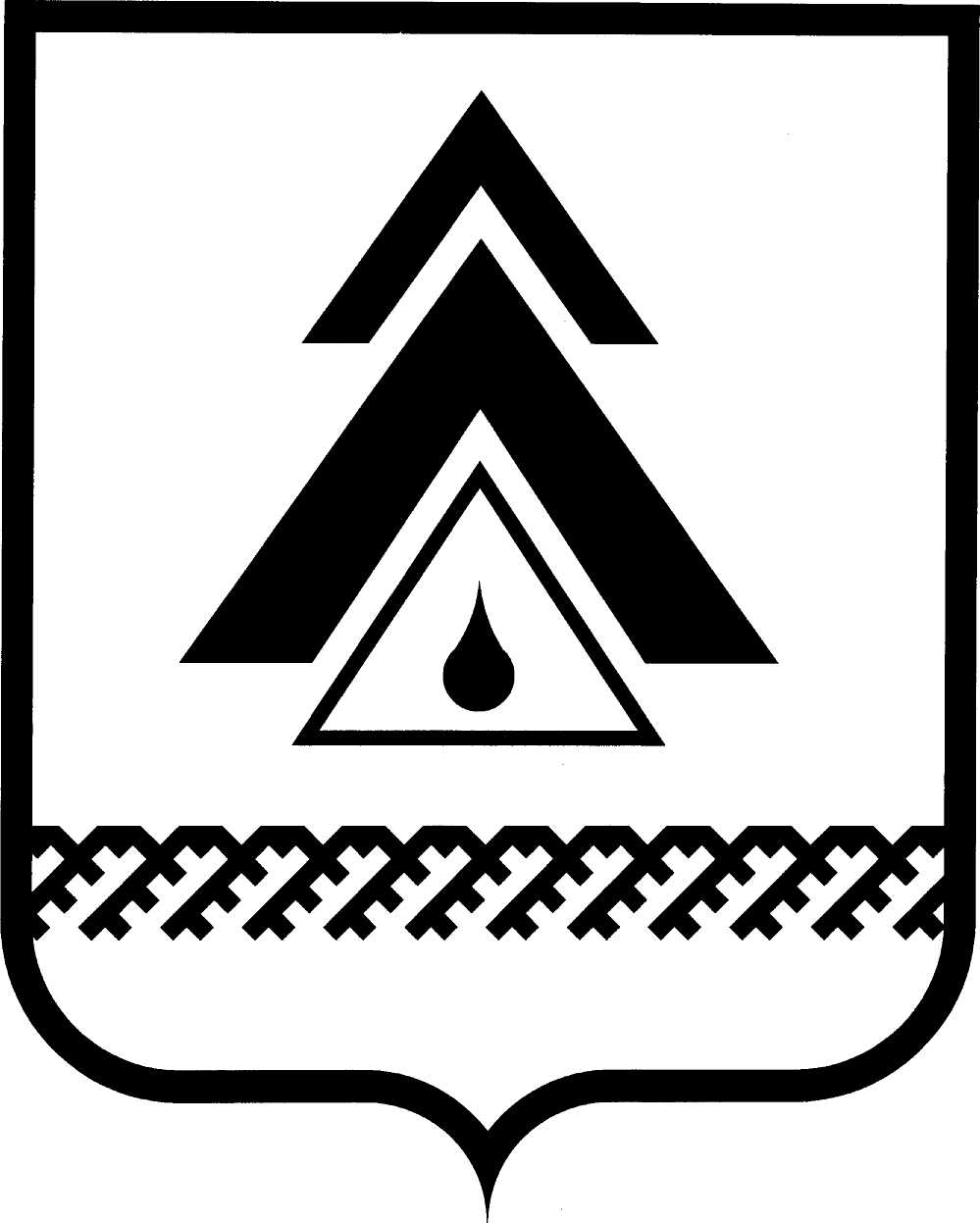 администрация Нижневартовского районаХанты-Мансийского автономного округа – ЮгрыПОСТАНОВЛЕНИЕО внесении изменений в приложение 1 к постановлению администрации района от 28.02.2014 № 357 «О мерах по реализации решения Думы района «О бюджете района на 2014 год          и на плановый период 2015 и 2016 годов»В целях уточнения плана мероприятий по росту доходов и оптимизации расходов бюджета Нижневартовского района на 2014 год и на плановый период 2015 и 2016 годов:1. Внести изменения в приложение 1 к постановлению администрации района от 28.02.2014 № 357 «О мерах по реализации Закона Ханты-Мансийского автономного округа − Югры «О мерах по реализации решения Думы района «О бюджете района на 2014 год и на плановый период 2015          и 2016 годов», изложив раздел I в новой редакции согласно приложению.2. Постановление вступает в силу с момента подписания и распространяет свое действие на правоотношения, возникшие с 01 октября 2014 года.3. Контроль за выполнением распоряжения возложить на заместителя главы администрации района по экономике и финансам Т.А. Колокольцеву.Глава администрации района                                                            Б.А. СаломатинПриложение к постановлениюадминистрации районаот 16.12.2014 № 2574Изменения в раздел I приложения 1 к постановлению администрации района от 28.02.2014 № 357 «О мерах по реализации решения Думы района «О бюджете района на 2014 год и на плановый период 2015 и 2016 годов»«.».от 16.12.2014г. Нижневартовск№ 2574          № п/пНаименованиемероприятияПроект нормативногоправового акта или иной документСрокисполненияОтветственныйисполнительЦелевойпоказательЗначение целевого показателяЗначение целевого показателяЗначение целевого показателяБюджетный эффект, тыс. рублейБюджетный эффект, тыс. рублейБюджетный эффект, тыс. рублей№ п/пНаименованиемероприятияПроект нормативногоправового акта или иной документСрокисполненияОтветственныйисполнительЦелевойпоказатель2014 год2015 год2016 год2014год2015 год2016 годI. Направления роста доходов бюджета Нижневартовского районаI. Направления роста доходов бюджета Нижневартовского районаI. Направления роста доходов бюджета Нижневартовского районаI. Направления роста доходов бюджета Нижневартовского районаI. Направления роста доходов бюджета Нижневартовского районаI. Направления роста доходов бюджета Нижневартовского районаI. Направления роста доходов бюджета Нижневартовского районаI. Направления роста доходов бюджета Нижневартовского районаI. Направления роста доходов бюджета Нижневартовского районаI. Направления роста доходов бюджета Нижневартовского районаI. Направления роста доходов бюджета Нижневартовского районаI. Направления роста доходов бюджета Нижневартовского района1.1.Внесение изменений в решение Думы района «О земельном налоге»проект решения Думы районадо 28.11.2014департамент финансов администрации района;сокращение налоговых льгот1.2.Принятие решения исчисления налога на имущество физических лиц исходя из кадастровой стоимости объектов налогообложенияпроект решения Думы районадо 28.11.2014департамент финансов администрации района;увеличение налогооблагаемой базы1.2.Внесение изменений в решение Думы района «О системе налогообложения в виде единого налога на вмененный доход для отдельных видов деятельности» проект решения Думы районадо 28.11.2014департамент финансов администрации района;увеличение коэффициента К2, %13%13%0335,0366,01.3.Внести изменения в перечень муниципального имущества, предназначенного к приватизации в 2014 году и плановом периоде 2015−2016 годовпроект решения Думы района «О внесении изменений в решение Думы района от 03.12.2013 № 426 «Об утверждении прогнозного плана приватизации имущества муниципального образования Нижневартовский район на 2014 год»по мере внесения изменений в перечень приватизируемого имуществамуниципальное казенное учреждение «Управление имущественными и земельными ресурсами»;служба муниципальной собственности администрации районаотношение стоимости имущества, планируемого к внесению в Перечень, к стоимости имущества, фактически включенного в Перечень, %неменее 24%1 000,0по мере внесения изменений в перечень приватизируемого имуществапо мере внесения изменений в перечень приватизируемого имущества1.4.Провести мониторинг ставок по сдаваемому в аренду имуществу района, в том числе земельным участкам, рассмотреть возможность приблизить их к рыночным, а также рассмотреть возможность внесения изменения в порядок, предусматривая условия получения доходов от предоставления имущества в субарендупроект решения Думы района2015 годмуниципальное казенное учреждение «Управление имущественными и земельными ресурсами»отношение дополнительной суммы арендной платы, планируемой к получению в результате пересмотра ставок, к годовой сумме арендной платы за сдаваемое имущество, %неменее 1,0%неменее 1,0%неменее 1,0%1.5.Пересмотр коэффициента переходного периода в отношении земельных участков, государственная собственность на которые не разграниченапроект решения Думы районадо 28.11.2014муниципальное казенное учреждение «Управление имущественными и земельными ресурсами»отношение дополнительной суммы арендной платы, планируемой к получению в результате пересмотра ставок, к годовой  сумме арендной платы за земли, %неменее 1,0%неменее 1,0%3053,53053,51.6.Мобилизация дополнительных доходов в бюджет районапротокол заседания комиссии по мобилизации дополнительных доходов в бюджет районане реже одного раза в кварталдепартамент финансов администрации районаотношение суммы по налогам дополнительно поступившей в отчетном году к предыдущему году, %неменее 1,0%неменее 1,0%неменее 1,0%12 700,013 000,014 000,01.7.Заключение соглашений об экономическом сотрудничествесоглашения с организациямикомитет экономикиотношение суммы, поступившей по заключенным соглашениям на конец года к прогнозируемой на первое число отчетного года, (%)неменее 20,0%неменее 20,0%неменее 20,0%105 463,3107 280,01 500,0